 STRATEŠKI PLAN GOSPODARSKOG RAZVOJA GRADA PREGRADEIZVJEŠĆE O PROVEDBI STRATEŠKOG  PLANA  GOSPODARSKOG RAZVOJA GRADA PREGRADEZA 2017. GODINUProsinac 2018.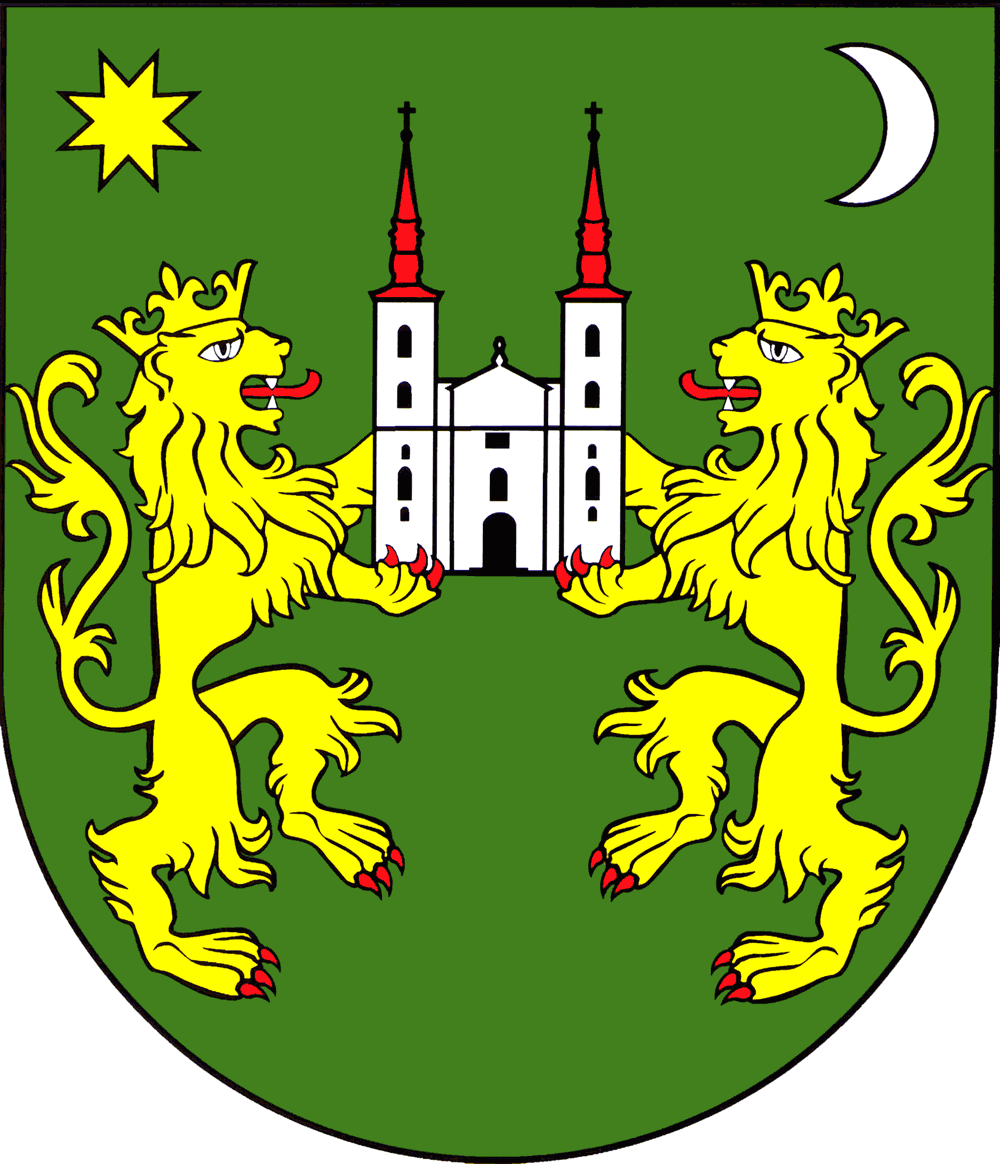 UvodStrateški plan gospodarskog razvoja grada Pregrade za razdoblje 2014. – 2020. godine donesen je na sjednici Gradskog vijeća grada Pregrade 16.9.2014. godine na prijedlog gradonačelnika i radne skupine od 30-ak građana iz javnog i gospodarskog sektora koja je radila na izradi plana pod stručnim vodstvom profesora Ekonomskog fakulteta u Zagrebu dr.sc. Vladimira Čavraka i njegovih suradnika.Planom je regulirana obveza praćenja provedbe na način da Izvješće o provedbi izrađuju Upravni odjeli na čelu s pročelnicama, a podnose se:Gradonačelniku grada Pregrade – najmanje jednom godišnje,Gradskom vijeću grada Pregrade – jednom godišnje; a na zahtjev i po potrebi  izrađuje se  i mimo regularnog roka.Strateški plan gospodarskog razvoja grada Pregrade omogućava svim stanovnicima i građanima da sudjeluju u razvoju svog Grada. Temeljem Zakona  o proračunu (NN 87/08) gradovi i općine obvezne su prilikom izrade proračuna, osim općeg i posebnog dijela izraditi i plan razvojnih programa. Plan razvojnih programa predstavlja planirane investicijske rashode za naredne tri godine. Izmjenama Zakona iz 2012. godine (NN 136/12) mijenja se sadržaj i srž planova razvojnih programa te su jedinice lokalne samouprave primorane izrađivati planove razvojnih programa prema novoj metodologiji i to na način da on sadrži ciljeve i prioritete razvoja lokalne jedinice, a ti ciljevi povezani su sa programskom i organizacijskom klasifikacijom proračuna.Ciljevi i prioriteti definirani su Strateškim planom gospodarskog razvoja.Izvješće o provedbi Strateškog plana odnosi na prethodnu kalendarsku i fiskalnu godinu, odnosno na projekte provedene tijekom 2017. godine.Izvješće za 2017. godinu je izrađeno na temelju prikupljenih podataka iz proračuna grada Pregrade, iz plana razvojnih programa, podataka od gradskih proračunskih korisnika, javnih poduzeća u vlasništvu Grada i privatnih investitora.Provedba projekata Strateškog plana gospodarskog razvoja grada PregradeFinancijsko izvješće Izvještavanje se provodi jednom godišnje, a obuhvaća razdoblje prethodne godine i provodi se za svaku godinu tijekom trajanja Strateškog plana gospodarskog razvoja grada Pregrade.Cilj izvještavanja je prikaz projekata u jednoj kalendarskoj godini te prikaz planiranih i utrošenih sredstva raspoređenih prema izvorima financiranja. Izvori financiranja su državni proračun, županijski proračun, lokalni proračun, pomoć Europske unije, javna poduzeća, privatni investitori te ostali izvori i ukupno. Izvještavanje obuhvaća razdoblje 2017. godine. Financijsko izvješće o provedbi projekata Strateškog plana gospodarskog razvoja grada Pregrade prikazano je u tablici Financijsko izvješće:Tablica 1 Financijsko izvješće:Temeljem prikupljenih i analiziranih financijskih podataka vidljivo je da su predviđeni projekti provedeni u visini 99,6 % planiranih sredstava. Podaci pokazuju da su ostvareni pozitivni koraci u planiranju proračuna i provedbi Strateškog plana gospodarskog razvoja Grada Pregrade te da je proračun planiran sukladno lokalnoj strategiji.Financijsko izvješće prikazuje da je ukupno u 2017. godini za sva četiri strateška cilja utrošeno  55.649.050,08 kuna. Najznačajnija ulaganja bila su u sklopu programa izgradnje hard i soft infrastrukture potrebne za rast poslovanja i ugodan život. Od ukupno planiranih sredstava u visini 55.281.854,00 kuna utrošeno je 55.108.820,62 kuna odnosno 99,7%.Uočeni su i pozitivni pomaci u gospodarstvu. U gradu Pregradi je prema podacima Financijske agencije u 2017. godini poslovalo 95 poduzetnika koji su imali 1.558 zaposlenih. Broj poduzeća povećao se u odnosu na 2016. godinu za 20,2% te za 28,4% u odnosu na 2015. godinu. Broj zaposlenih također bilježi povećanje za 13,4% u odnosu na 2016. odnosno za 26,4% u odnosu na 2015. godinu. Investicije u novu dugotrajnu imovinu iznosile su u 2017. godini 59,0 mil. kn što je povećanje za 17,7% u odnosu na 2016. godinu. Graf 1. Broj poduzetnika i zaposlenih u gradu PregradiIzvor: FINA, obrada Grad PregradaIzvješće o pokazateljima rezultataPokazatelji rezultata  provedbe projekata prikazani su u tablici pokazatelji rezultata, međutim nismo bili u mogućnosti skupiti informacije o pokazateljima rezultata od svih dionika.Tablica 2 Pokazatelji rezultata:ZaključakGrad Pregrada planirao je svoje prihode i primitke temeljem Zakona o proračunu, uputama i smjernicama nadležnog Ministarstva te vlastitih procjena rasta ili pada pojedinih prihoda. Izrađen je plan razvojnih programa te realiziran unutar okvira i sukladno planiranim sredstvima za njegovu provedbu. Na taj način moguće je konstatirati  da je Grad izvršio svoje planirane obveze u planiranoj mjeri. Također, vidljiv je pozitivan učinak na civilno društvo, infrastrukturu, gospodarstvo i zapošljavanje. Zbog manjka podataka ostalih dionika na području Grada nije moguće odrediti koliko su svojim djelovanjem i provedbom aktivnosti doprinijeli ostvarenju zadanih ciljeva. PriloziTablica 1.  Financijsko izvješćeR.Br.STRATEŠKI CILJOperativni ciljProgramProjektUkupno planiranoUkupno utrošeno1.POVEĆANJE KPACITETA ZA PRIVLAČENJE SREDSTAVA IZ EU FONDOVA1.1.:Do 2020. izraditi i kandidirati najmanje 30 projekata za financiranje iz EU fondova u vrijednosti od 20mln. EUR1.1.1.Investicije u soft infrastrukturuStručno usavršavanje zaposlenika1.POVEĆANJE KPACITETA ZA PRIVLAČENJE SREDSTAVA IZ EU FONDOVA1.1.:Do 2020. izraditi i kandidirati najmanje 30 projekata za financiranje iz EU fondova u vrijednosti od 20mln. EUR1.1.1.Investicije u soft infrastrukturuKulturni centarUKUPNO 1.UKUPNO 1.UKUPNO 1.UKUPNO 1.UKUPNO 1.113.000,00111.912,762.POVEĆANJE KONKURENTNOSTI I RAST MALIH I SREDNJIH PODUZEĆA I OBITELJSKIH GOSPODARSTAVA2.1.Povećati broj poslovnih subjekata za 10 prosječno godišnje do 2020.(ukupno 70) te ostvariti novu zaposlenost u tim subjektima za 30-40 novozaposlenih godišnje  2.1.1.Poboljšanje lokalne investicijske klime/poticanje razvoja klasteraOtkup zemljišta i uređenje ulice A. Thierrya2.POVEĆANJE KONKURENTNOSTI I RAST MALIH I SREDNJIH PODUZEĆA I OBITELJSKIH GOSPODARSTAVA2.1.Povećati broj poslovnih subjekata za 10 prosječno godišnje do 2020.(ukupno 70) te ostvariti novu zaposlenost u tim subjektima za 30-40 novozaposlenih godišnje  2.1.2. Poticanje rasta lokalnih poduzećaSubvencije kamata poduzetnicima2.POVEĆANJE KONKURENTNOSTI I RAST MALIH I SREDNJIH PODUZEĆA I OBITELJSKIH GOSPODARSTAVA2.1.Povećati broj poslovnih subjekata za 10 prosječno godišnje do 2020.(ukupno 70) te ostvariti novu zaposlenost u tim subjektima za 30-40 novozaposlenih godišnje  2.1.2. Poticanje rasta lokalnih poduzećaPotpore poljoprivrednicima i uređenje stočnog sajmištaUKUPNO 2. UKUPNO 2. UKUPNO 2. UKUPNO 2. UKUPNO 2. 300.500,00240.393,543.IZGRADNJA HARD I SOFT INFRASTRUKTURE POTREBNE ZA RAST POSLOVANJA I UGODAN ŽIVOT3.1. Do 2020.investirati u projekte infrastrukture radi eliminiranja glavnih deset prepreka i ograničenja definiranih anketom o lokalnom poslovnom okruženju3.1.1.i 3.1.2. Investicije u soft/investicije u hard infrastrukturuSanacija divljih odlagališta(zaseban projekt za svako odlagalište)3.IZGRADNJA HARD I SOFT INFRASTRUKTURE POTREBNE ZA RAST POSLOVANJA I UGODAN ŽIVOT3.1. Do 2020.investirati u projekte infrastrukture radi eliminiranja glavnih deset prepreka i ograničenja definiranih anketom o lokalnom poslovnom okruženju3.1.1.i 3.1.2. Investicije u soft/investicije u hard infrastrukturuSanacija i dogradnja nogostupa na prostoru Grada Pregrade3.IZGRADNJA HARD I SOFT INFRASTRUKTURE POTREBNE ZA RAST POSLOVANJA I UGODAN ŽIVOT3.1. Do 2020.investirati u projekte infrastrukture radi eliminiranja glavnih deset prepreka i ograničenja definiranih anketom o lokalnom poslovnom okruženju3.1.1.i 3.1.2. Investicije u soft/investicije u hard infrastrukturuSanacija nerazvrstanih cesta na području grada Pregrade(oko 90 km nerazvrstanih cesta)3.IZGRADNJA HARD I SOFT INFRASTRUKTURE POTREBNE ZA RAST POSLOVANJA I UGODAN ŽIVOT3.1. Do 2020.investirati u projekte infrastrukture radi eliminiranja glavnih deset prepreka i ograničenja definiranih anketom o lokalnom poslovnom okruženju3.1.1.i 3.1.2. Investicije u soft/investicije u hard infrastrukturuUređenje reciklažnog dvorišta3.IZGRADNJA HARD I SOFT INFRASTRUKTURE POTREBNE ZA RAST POSLOVANJA I UGODAN ŽIVOT3.1. Do 2020.investirati u projekte infrastrukture radi eliminiranja glavnih deset prepreka i ograničenja definiranih anketom o lokalnom poslovnom okruženju3.1.1.i 3.1.2. Investicije u soft/investicije u hard infrastrukturuObnova , sanacija i vrednovanje povijesnih zidina Kostel-grada u svrhu uključivanja u turističke i kulturne ponude grada Pregrade i KZŽ3.IZGRADNJA HARD I SOFT INFRASTRUKTURE POTREBNE ZA RAST POSLOVANJA I UGODAN ŽIVOT3.1. Do 2020.investirati u projekte infrastrukture radi eliminiranja glavnih deset prepreka i ograničenja definiranih anketom o lokalnom poslovnom okruženju3.1.1.i 3.1.2. Investicije u soft/investicije u hard infrastrukturuIzgradnja novog proizvodnog pogona tvrtke Alati Stuhne d.o.o.3.IZGRADNJA HARD I SOFT INFRASTRUKTURE POTREBNE ZA RAST POSLOVANJA I UGODAN ŽIVOT3.1. Do 2020.investirati u projekte infrastrukture radi eliminiranja glavnih deset prepreka i ograničenja definiranih anketom o lokalnom poslovnom okruženju3.1.1.i 3.1.2. Investicije u soft/investicije u hard infrastrukturuRekonstrukcija javne rasvjete na području grada Pregrade3.IZGRADNJA HARD I SOFT INFRASTRUKTURE POTREBNE ZA RAST POSLOVANJA I UGODAN ŽIVOT3.1. Do 2020.investirati u projekte infrastrukture radi eliminiranja glavnih deset prepreka i ograničenja definiranih anketom o lokalnom poslovnom okruženju3.1.1.i 3.1.2. Investicije u soft/investicije u hard infrastrukturuSanacija klizišta na području grada Pregrade3.IZGRADNJA HARD I SOFT INFRASTRUKTURE POTREBNE ZA RAST POSLOVANJA I UGODAN ŽIVOT3.1. Do 2020.investirati u projekte infrastrukture radi eliminiranja glavnih deset prepreka i ograničenja definiranih anketom o lokalnom poslovnom okruženju3.1.1.i 3.1.2. Investicije u soft/investicije u hard infrastrukturuIzgradnja biološkog bazena 3.IZGRADNJA HARD I SOFT INFRASTRUKTURE POTREBNE ZA RAST POSLOVANJA I UGODAN ŽIVOT3.1. Do 2020.investirati u projekte infrastrukture radi eliminiranja glavnih deset prepreka i ograničenja definiranih anketom o lokalnom poslovnom okruženju3.1.1.i 3.1.2. Investicije u soft/investicije u hard infrastrukturuIzgradnja širokopojasne infrastrukture3.IZGRADNJA HARD I SOFT INFRASTRUKTURE POTREBNE ZA RAST POSLOVANJA I UGODAN ŽIVOT3.1. Do 2020.investirati u projekte infrastrukture radi eliminiranja glavnih deset prepreka i ograničenja definiranih anketom o lokalnom poslovnom okruženju3.1.1.i 3.1.2. Investicije u soft/investicije u hard infrastrukturuIzgradnja biciklističke staze3.IZGRADNJA HARD I SOFT INFRASTRUKTURE POTREBNE ZA RAST POSLOVANJA I UGODAN ŽIVOT3.1. Do 2020.investirati u projekte infrastrukture radi eliminiranja glavnih deset prepreka i ograničenja definiranih anketom o lokalnom poslovnom okruženju3.1.1.i 3.1.2. Investicije u soft/investicije u hard infrastrukturuAutobusna stajališta3.IZGRADNJA HARD I SOFT INFRASTRUKTURE POTREBNE ZA RAST POSLOVANJA I UGODAN ŽIVOT3.1. Do 2020.investirati u projekte infrastrukture radi eliminiranja glavnih deset prepreka i ograničenja definiranih anketom o lokalnom poslovnom okruženju3.1.1.i 3.1.2. Investicije u soft/investicije u hard infrastrukturuPostavljanje info panela3.IZGRADNJA HARD I SOFT INFRASTRUKTURE POTREBNE ZA RAST POSLOVANJA I UGODAN ŽIVOT3.1. Do 2020.investirati u projekte infrastrukture radi eliminiranja glavnih deset prepreka i ograničenja definiranih anketom o lokalnom poslovnom okruženju3.1.1.i 3.1.2. Investicije u soft/investicije u hard infrastrukturuObnova sakralnih objekata3.IZGRADNJA HARD I SOFT INFRASTRUKTURE POTREBNE ZA RAST POSLOVANJA I UGODAN ŽIVOT3.1. Do 2020.investirati u projekte infrastrukture radi eliminiranja glavnih deset prepreka i ograničenja definiranih anketom o lokalnom poslovnom okruženju3.1.1.i 3.1.2. Investicije u soft/investicije u hard infrastrukturuVodoopskrbni sustav visoke zone VINAGORA, vodospremnik Vinagora, Žolekov breg (VIOP)3.IZGRADNJA HARD I SOFT INFRASTRUKTURE POTREBNE ZA RAST POSLOVANJA I UGODAN ŽIVOT3.1. Do 2020.investirati u projekte infrastrukture radi eliminiranja glavnih deset prepreka i ograničenja definiranih anketom o lokalnom poslovnom okruženju3.1.1.i 3.1.2. Investicije u soft/investicije u hard infrastrukturuProjektiranje i izgradnja uređaja za pročišćavanje otpadnih voda (VIOP)3.IZGRADNJA HARD I SOFT INFRASTRUKTURE POTREBNE ZA RAST POSLOVANJA I UGODAN ŽIVOT3.1. Do 2020.investirati u projekte infrastrukture radi eliminiranja glavnih deset prepreka i ograničenja definiranih anketom o lokalnom poslovnom okruženju3.1.3. i 3.1.4. Umrežavanje rada civilnog društva s gradom i poduzetnicima /unapređenje kulturnih i sportskih sadržajaPoticajno okruženje za razvoj civilnog društva3.IZGRADNJA HARD I SOFT INFRASTRUKTURE POTREBNE ZA RAST POSLOVANJA I UGODAN ŽIVOT3.1. Do 2020.investirati u projekte infrastrukture radi eliminiranja glavnih deset prepreka i ograničenja definiranih anketom o lokalnom poslovnom okruženju3.1.3. i 3.1.4. Umrežavanje rada civilnog društva s gradom i poduzetnicima /unapređenje kulturnih i sportskih sadržajaIzgradnja i obnova dječjih igrališta u svakom mjesnom odboru3.IZGRADNJA HARD I SOFT INFRASTRUKTURE POTREBNE ZA RAST POSLOVANJA I UGODAN ŽIVOT3.1. Do 2020.investirati u projekte infrastrukture radi eliminiranja glavnih deset prepreka i ograničenja definiranih anketom o lokalnom poslovnom okruženju3.1.3. i 3.1.4. Umrežavanje rada civilnog društva s gradom i poduzetnicima /unapređenje kulturnih i sportskih sadržajaIzgradnja sportskog centra3.IZGRADNJA HARD I SOFT INFRASTRUKTURE POTREBNE ZA RAST POSLOVANJA I UGODAN ŽIVOT3.1. Do 2020.investirati u projekte infrastrukture radi eliminiranja glavnih deset prepreka i ograničenja definiranih anketom o lokalnom poslovnom okruženju3.1.3. i 3.1.4. Umrežavanje rada civilnog društva s gradom i poduzetnicima /unapređenje kulturnih i sportskih sadržajaMuzejski izlošci3.IZGRADNJA HARD I SOFT INFRASTRUKTURE POTREBNE ZA RAST POSLOVANJA I UGODAN ŽIVOT3.1. Do 2020.investirati u projekte infrastrukture radi eliminiranja glavnih deset prepreka i ograničenja definiranih anketom o lokalnom poslovnom okruženju3.1.3. i 3.1.4. Umrežavanje rada civilnog društva s gradom i poduzetnicima /unapređenje kulturnih i sportskih sadržajaNabava knjiga u knjižniciUKUPNO 3.UKUPNO 3.UKUPNO 3.UKUPNO 3.UKUPNO 3.55.281.854,0055.108.820,624.TRANSFORMACIJA LOKALNE UPRAVE  U FUNKCIJI GOSPODARSKOG RAZVOJA I POVEĆANJA ATRAKTIVNOSTI PREGRADE ZA PRIVLAČENJE INVESTICIJA4.1. Do 2020. smanjiti za 40% prigovore lokalnih poduzetnika na rad odjela i službi Grada te udvostručiti razinu privatnih ulaganja na području Grada do 2018.4.1.1. i 4.1.2. Prostorno planiranje /strategije regeneracijeOtkup zgrade HEP-a4.TRANSFORMACIJA LOKALNE UPRAVE  U FUNKCIJI GOSPODARSKOG RAZVOJA I POVEĆANJA ATRAKTIVNOSTI PREGRADE ZA PRIVLAČENJE INVESTICIJA4.1. Do 2020. smanjiti za 40% prigovore lokalnih poduzetnika na rad odjela i službi Grada te udvostručiti razinu privatnih ulaganja na području Grada do 2018.4.1.1. i 4.1.2. Prostorno planiranje /strategije regeneracijeNabava  opreme za rad gradske upraveUKUPNO 4. UKUPNO 4. UKUPNO 4. UKUPNO 4. UKUPNO 4. 192.800,00187.923,16UKUPNO  SC1+SC2 +SC3+SC4:55.888.154,0055.649.050,08R.br.STRATEŠKI CILJOperativni ciljProgramProjektStupanj prioritetaPokazatelj rezultata (količina-2017)R.br.STRATEŠKI CILJOperativni ciljProgramProjektStupanj prioritetaPokazatelj rezultata (količina-2017)1.POVEĆANJE KPACITETA ZA PRIVLAČENJE SREDSTAVA IZ EU FONDOVA1.1.:Do 2020. izraditi i kandidirati najmanje 30 projekata za financiranje iz EU fondova u vrijednosti od 20mln. EUR1.1.1.Investicije u soft infrastrukturuKulturni centarIIProjekti za 1 Kulturni centar1.POVEĆANJE KPACITETA ZA PRIVLAČENJE SREDSTAVA IZ EU FONDOVA1.1.:Do 2020. izraditi i kandidirati najmanje 30 projekata za financiranje iz EU fondova u vrijednosti od 20mln. EUR1.1.1.Investicije u soft infrastrukturuStručno usavršavanje zaposlenikaI2.POVEĆANJE KONKURENTNOSTI I RAST MALIH I SREDNJIH PODUZEĆA I OBITELJSKIH GOSPODARSTAVA2.1.Povećati broj poslovnih subjekata za 10 prosječno godišnje do 2020.(ukupno 70) te ostvariti novu zaposlenost u tim subjektima za 30-40 novozaposlenih godišnje  2.1.1.Poboljšanje lokalne investicijske klime/poticanje razvoja klasteraOtkup zemljišta i uređenje ulice A. ThierryaUređeno 102m2.POVEĆANJE KONKURENTNOSTI I RAST MALIH I SREDNJIH PODUZEĆA I OBITELJSKIH GOSPODARSTAVA2.1.Povećati broj poslovnih subjekata za 10 prosječno godišnje do 2020.(ukupno 70) te ostvariti novu zaposlenost u tim subjektima za 30-40 novozaposlenih godišnje  2.1.1.Poboljšanje lokalne investicijske klime/poticanje razvoja klasteraSubvencije kamata poduzetnicimaSubvencija kamata 4 poduzetnika 2.POVEĆANJE KONKURENTNOSTI I RAST MALIH I SREDNJIH PODUZEĆA I OBITELJSKIH GOSPODARSTAVA2.1.Povećati broj poslovnih subjekata za 10 prosječno godišnje do 2020.(ukupno 70) te ostvariti novu zaposlenost u tim subjektima za 30-40 novozaposlenih godišnje  2.1.1.Poboljšanje lokalne investicijske klime/poticanje razvoja klasteraPotpore poljoprivrednicima i uređenje stočnog sajmišta64 potpore3. IZGRADNJA HARD I SOFT INFRASTRUKTURE POTREBNE ZA RAST POSLOVANJA I UGODAN ŽIVOT3.1. Do 2020.investirati u projekte infrastrukture radi eliminiranja glavnih deset prepreka i ograničenja definiranih anketom o lokalnom poslovnom okruženju3.1.1.i 3.1.2. Investicije u soft/investicije u hard infrastrukturu3. IZGRADNJA HARD I SOFT INFRASTRUKTURE POTREBNE ZA RAST POSLOVANJA I UGODAN ŽIVOT3.1. Do 2020.investirati u projekte infrastrukture radi eliminiranja glavnih deset prepreka i ograničenja definiranih anketom o lokalnom poslovnom okruženju3.1.1.i 3.1.2. Investicije u soft/investicije u hard infrastrukturuSanacija divljih odlagališta(zaseban projekt za svako odlagalište)I1 odlagalište-Pavlovec3. IZGRADNJA HARD I SOFT INFRASTRUKTURE POTREBNE ZA RAST POSLOVANJA I UGODAN ŽIVOT3.1. Do 2020.investirati u projekte infrastrukture radi eliminiranja glavnih deset prepreka i ograničenja definiranih anketom o lokalnom poslovnom okruženju3.1.1.i 3.1.2. Investicije u soft/investicije u hard infrastrukturuSanacija i dogradnja nogostupa na prostoru Grada PregradeI520 m3. IZGRADNJA HARD I SOFT INFRASTRUKTURE POTREBNE ZA RAST POSLOVANJA I UGODAN ŽIVOT3.1. Do 2020.investirati u projekte infrastrukture radi eliminiranja glavnih deset prepreka i ograničenja definiranih anketom o lokalnom poslovnom okruženju3.1.1.i 3.1.2. Investicije u soft/investicije u hard infrastrukturuSanacija nerazvrstanih cesta na području grada Pregrade(oko 90 km nerazvrstanih cesta)IAsfaltiranje nerazvrstanih cesta, 3,1 km3. IZGRADNJA HARD I SOFT INFRASTRUKTURE POTREBNE ZA RAST POSLOVANJA I UGODAN ŽIVOT3.1. Do 2020.investirati u projekte infrastrukture radi eliminiranja glavnih deset prepreka i ograničenja definiranih anketom o lokalnom poslovnom okruženju3.1.1.i 3.1.2. Investicije u soft/investicije u hard infrastrukturuUređenje reciklažnog dvorištaI1 reciklažno dvorište3. IZGRADNJA HARD I SOFT INFRASTRUKTURE POTREBNE ZA RAST POSLOVANJA I UGODAN ŽIVOT3.1. Do 2020.investirati u projekte infrastrukture radi eliminiranja glavnih deset prepreka i ograničenja definiranih anketom o lokalnom poslovnom okruženju3.1.1.i 3.1.2. Investicije u soft/investicije u hard infrastrukturuObnova , sanacija i vrednovanje povijesnih zidina Kostel-grada u svrhu uključivanja u turističke i kulturne ponude grada Pregrade i KZŽIIIPrilazni put i stepenice3. IZGRADNJA HARD I SOFT INFRASTRUKTURE POTREBNE ZA RAST POSLOVANJA I UGODAN ŽIVOT3.1. Do 2020.investirati u projekte infrastrukture radi eliminiranja glavnih deset prepreka i ograničenja definiranih anketom o lokalnom poslovnom okruženju3.1.1.i 3.1.2. Investicije u soft/investicije u hard infrastrukturuIzgradnja novog proizvodnog pogona tvrtke Alati Stuhne d.o.o.II1 novi proizvodni pogon3. IZGRADNJA HARD I SOFT INFRASTRUKTURE POTREBNE ZA RAST POSLOVANJA I UGODAN ŽIVOT3.1. Do 2020.investirati u projekte infrastrukture radi eliminiranja glavnih deset prepreka i ograničenja definiranih anketom o lokalnom poslovnom okruženju3.1.1.i 3.1.2. Investicije u soft/investicije u hard infrastrukturuRekonstrukcija javne rasvjete na području grada PregradeI25 rasvjetnih tijelaR.br.STRATEŠKI CILJOperativni ciljProgramProjektStupanj prioritetaPokazatelj rezultata (količina-2016)R.br.STRATEŠKI CILJOperativni ciljProgramProjektStupanj prioritetaPokazatelj rezultata (količina-2016)3. IZGRADNJA HARD I SOFT INFRASTRUKTURE POTREBNE ZA RAST POSLOVANJA I UGODAN ŽIVOT3.1. Do 2020.investirati u projekte infrastrukture radi eliminiranja glavnih deset prepreka i ograničenja definiranih anketom o lokalnom poslovnom okruženju3.1.1.i 3.1.2. Investicije u soft/investicije u hard infrastrukturu3. IZGRADNJA HARD I SOFT INFRASTRUKTURE POTREBNE ZA RAST POSLOVANJA I UGODAN ŽIVOT3.1. Do 2020.investirati u projekte infrastrukture radi eliminiranja glavnih deset prepreka i ograničenja definiranih anketom o lokalnom poslovnom okruženju3.1.1.i 3.1.2. Investicije u soft/investicije u hard infrastrukturuSanacija klizišta na području grada PregradeI Sanacija 8 klizišta3. IZGRADNJA HARD I SOFT INFRASTRUKTURE POTREBNE ZA RAST POSLOVANJA I UGODAN ŽIVOT3.1. Do 2020.investirati u projekte infrastrukture radi eliminiranja glavnih deset prepreka i ograničenja definiranih anketom o lokalnom poslovnom okruženju3.1.1.i 3.1.2. Investicije u soft/investicije u hard infrastrukturuIzgradnja bio bazenaIIzrađena 1 projektna dokumentacija3. IZGRADNJA HARD I SOFT INFRASTRUKTURE POTREBNE ZA RAST POSLOVANJA I UGODAN ŽIVOT3.1. Do 2020.investirati u projekte infrastrukture radi eliminiranja glavnih deset prepreka i ograničenja definiranih anketom o lokalnom poslovnom okruženju3.1.1.i 3.1.2. Investicije u soft/investicije u hard infrastrukturuIzgradnja širokopojasne infrastruktureIIIzrađena 1 projektna dokumentacija3. IZGRADNJA HARD I SOFT INFRASTRUKTURE POTREBNE ZA RAST POSLOVANJA I UGODAN ŽIVOT3.1. Do 2020.investirati u projekte infrastrukture radi eliminiranja glavnih deset prepreka i ograničenja definiranih anketom o lokalnom poslovnom okruženju3.1.1.i 3.1.2. Investicije u soft/investicije u hard infrastrukturuIzgradnja biciklističke stazeIIIzrađeno stajalište, info pano i klupa3. IZGRADNJA HARD I SOFT INFRASTRUKTURE POTREBNE ZA RAST POSLOVANJA I UGODAN ŽIVOT3.1. Do 2020.investirati u projekte infrastrukture radi eliminiranja glavnih deset prepreka i ograničenja definiranih anketom o lokalnom poslovnom okruženju3.1.1.i 3.1.2. Investicije u soft/investicije u hard infrastrukturuAutobusna stajališta4 stajališta3. IZGRADNJA HARD I SOFT INFRASTRUKTURE POTREBNE ZA RAST POSLOVANJA I UGODAN ŽIVOT3.1. Do 2020.investirati u projekte infrastrukture radi eliminiranja glavnih deset prepreka i ograničenja definiranih anketom o lokalnom poslovnom okruženju3.1.1.i 3.1.2. Investicije u soft/investicije u hard infrastrukturuPostavljanje info panelaII10 info panela3. IZGRADNJA HARD I SOFT INFRASTRUKTURE POTREBNE ZA RAST POSLOVANJA I UGODAN ŽIVOT3.1. Do 2020.investirati u projekte infrastrukture radi eliminiranja glavnih deset prepreka i ograničenja definiranih anketom o lokalnom poslovnom okruženju3.1.1.i 3.1.2. Investicije u soft/investicije u hard infrastrukturuObnova sakralnih objekataIIIIzrađena 1 projektna dokumentacija za kapelu Sv. Stjepana3. IZGRADNJA HARD I SOFT INFRASTRUKTURE POTREBNE ZA RAST POSLOVANJA I UGODAN ŽIVOT3.1. Do 2020.investirati u projekte infrastrukture radi eliminiranja glavnih deset prepreka i ograničenja definiranih anketom o lokalnom poslovnom okruženju3.1.1.i 3.1.2. Investicije u soft/investicije u hard infrastrukturuVodoopskrbni sustav visoke zone VINAGORA, vodospremnik Vinagora (VIOP)I3. IZGRADNJA HARD I SOFT INFRASTRUKTURE POTREBNE ZA RAST POSLOVANJA I UGODAN ŽIVOT3.1. Do 2020.investirati u projekte infrastrukture radi eliminiranja glavnih deset prepreka i ograničenja definiranih anketom o lokalnom poslovnom okruženju3.1.1.i 3.1.2. Investicije u soft/investicije u hard infrastrukturuProjektiranje i izgradnja uređaja za pročišćavanje otpadnih voda (VIOP)II3. IZGRADNJA HARD I SOFT INFRASTRUKTURE POTREBNE ZA RAST POSLOVANJA I UGODAN ŽIVOT3.1. Do 2020.investirati u projekte infrastrukture radi eliminiranja glavnih deset prepreka i ograničenja definiranih anketom o lokalnom poslovnom okruženju3.1.3. i 3.1.4. Umrežavanje rada civilnog društva s gradom i poduzetnicima /unapređenje kulturnih i sportskih sadržajaIzgradnja i obnova dječjih igrališta u svakom mjesnom odboruIIgralište Cigrovec i Pregrada3. IZGRADNJA HARD I SOFT INFRASTRUKTURE POTREBNE ZA RAST POSLOVANJA I UGODAN ŽIVOT3.1. Do 2020.investirati u projekte infrastrukture radi eliminiranja glavnih deset prepreka i ograničenja definiranih anketom o lokalnom poslovnom okruženju3.1.3. i 3.1.4. Umrežavanje rada civilnog društva s gradom i poduzetnicima /unapređenje kulturnih i sportskih sadržajaIzgradnja sportskog centraIIOtkup zemljišta kod NK Pregrada3. IZGRADNJA HARD I SOFT INFRASTRUKTURE POTREBNE ZA RAST POSLOVANJA I UGODAN ŽIVOT3.1. Do 2020.investirati u projekte infrastrukture radi eliminiranja glavnih deset prepreka i ograničenja definiranih anketom o lokalnom poslovnom okruženju3.1.3. i 3.1.4. Umrežavanje rada civilnog društva s gradom i poduzetnicima /unapređenje kulturnih i sportskih sadržajaPoticajno okruženje za razvoj civilnog društvaIIsufinanciran rad 20 udruga3. IZGRADNJA HARD I SOFT INFRASTRUKTURE POTREBNE ZA RAST POSLOVANJA I UGODAN ŽIVOT3.1. Do 2020.investirati u projekte infrastrukture radi eliminiranja glavnih deset prepreka i ograničenja definiranih anketom o lokalnom poslovnom okruženju3.1.3. i 3.1.4. Umrežavanje rada civilnog društva s gradom i poduzetnicima /unapređenje kulturnih i sportskih sadržajaMuzejski izlošciIIOtkupljena muzejska građa3. IZGRADNJA HARD I SOFT INFRASTRUKTURE POTREBNE ZA RAST POSLOVANJA I UGODAN ŽIVOT3.1. Do 2020.investirati u projekte infrastrukture radi eliminiranja glavnih deset prepreka i ograničenja definiranih anketom o lokalnom poslovnom okruženju3.1.3. i 3.1.4. Umrežavanje rada civilnog društva s gradom i poduzetnicima /unapređenje kulturnih i sportskih sadržajaNabava knjiga u knjižnici1129 nabavljenih knjiga4.TRANSFORMACIJA LOKALNE UPRAVE  U FUNKCIJI GOSPODARSKOG RAZVOJA I POVEĆANJA ATRAKTIVNOSTI PREGRADE ZA PRIVLAČENJE INVESTICIJA4.1. Do 2020. smanjiti za 40% prigovore lokalnih poduzetnika na rad odjela i službi Grada te udvostručiti razinu privatnih ulaganja na području Grada do 2018.4.1.1. i 4.1.2. Prostorno planiranje /strategije regeneracijeOtkup zgrade HEP-aIIOtkupljena 1 zgrada4.TRANSFORMACIJA LOKALNE UPRAVE  U FUNKCIJI GOSPODARSKOG RAZVOJA I POVEĆANJA ATRAKTIVNOSTI PREGRADE ZA PRIVLAČENJE INVESTICIJA4.1. Do 2020. smanjiti za 40% prigovore lokalnih poduzetnika na rad odjela i službi Grada te udvostručiti razinu privatnih ulaganja na području Grada do 2018.4.1.1. i 4.1.2. Prostorno planiranje /strategije regeneracijeNabava  opreme za rad gradske upraveračunalna oprema i računalni programi